муниципальное автономное общеобразовательное учреждение города НовосибирскаЦентр образования «Лицей ИНТЕГРАЛ»630090, г. Новосибирск                                                                                              тел: 330-28-30     ул. Жемчужная, 16                                                                                                                                                                                                                                                                                                        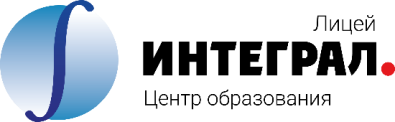 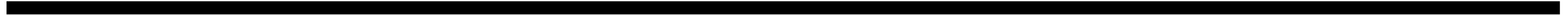 План мероприятий по профилактике насилия и жестокого обращения с несовершеннолетними на 2022/2023 учебный годЦель:  профилактика жестокости и насилия среди несовершеннолетних,  соблюдение  прав и интересов детей.Задачи:1. Способствовать созданию условий для воспитания личностной зрелости учащихся, их высокой самооценки и адекватного функционирования в среде;2. Предотвратить факты жестокого обращения и насилия над несовершеннолетними;3. Формировать нетерпимое отношение к различным проявлениям насилия в отношении детей.№п\пМероприятиеДатаОтветственныйМетодическое, организационное и информационное обеспечение деятельности по профилактике жестокого обращения и насилия в отношении несовершеннолетних.1Рассмотрение вопросов профилактики и предупреждения жестокого обращения и насилия в отношении несовершеннолетних на заседаниях Совета профилактикипо мере необходимостипедагог социальный2Правовое просвещение педагогов по вопросу предупреждения насилия над личностью среди учащихсяпо мере необходимостизаместитель директора по воспитательной работе3Изучение методических рекомендаций для родителей и педагогических работников образовательных учреждений по вопросам профилактики и предупреждения жестокого обращения и насилия в отношении несовершеннолетних октябрьпедагог социальный, классные руководители4Освещение на официальном сайте  учреждения образования вопросов профилактики жестокого обращения и насилия в отношении несовершеннолетнихна протяжении годапедагог социальный5Информирование участников образовательного процесса  об учреждениях и телефонах для жертв домашнего насилиясентябрьпедагог социальный6Заседание методического объединения классных руководителей по теме «Формы жестокого обращения с детьми» (профилактика случаев жестокого обращения (насилия) в отношении несовершеннолетних)мартзаместитель директора по воспитательной работеМеры по повышению эффективности профилактики жестокого обращения и насилия в отношении несовершеннолетних1Проведение воспитательных мероприятий, направленных на предотвращение насилия, жестокого обращения с детьми, пропаганду здорового образа жизнина протяжении годапедагог социальный, классные руководители2Участие в профилактических акциях, например,  «Дом без насилия»по планупедагог социальный3Организация выступления социального педагога на родительских собраниях по вопросам возрастных особенностей детей, взаимодействия с ними в кризисные и переходные периодыв течение годазаместитель директора по воспитательной работе4Рассмотрение вопроса  «Детство без насилия и жестокости» на общешкольном родительском собраниидекабрьзаместитель директора по воспитательной работе5Изучение условий жизни и воспитания учащихся через посещение их на домув течение годапедагог социальный, классные руководители6Своевременное выявление семей, находящихся в социально опасном положениив течение годапедагог социальный, классные руководители7Привлечение обучающихся к классным и общешкольным мероприятиям, в том числе находящихся в социально опасном положении, трудной жизненной ситуации в течение годапедагог социальный, классные руководители8Организация каникулярного отдыха и оздоровления обучающихся, в том числе находящихся в социально опасном положении, трудной жизненной ситуацииВ течение всего учебного года (каникулярные периоды)заместитель директора по воспитательной работе9Взаимодействие с внешними  организациями, партнёрами в вопросах пропаганды здорового образа жизнив течение годазаместитель директора по воспитательной работе10Анкетирование среди учащихся с целью выявления случаев жестокого обращенияв течение годапедагог социальный11Классные часы:• «Как прекрасен этот мир» (коллективная беседа, 1 – 4 кл.)• «Эстетика быта. Досуг семьи» (беседы о толерантности, 1 – 4 кл.)• «Скажи жизни – да!» (5 – 8 кл.),«Выбор за нами» (9 – 11 кл) «Семья и семейные ценности» (5 – 8 кл)«Досуг семьи» (9 – 11 кл)• «Здоровый образ жизни без последствий» (9 – 11 кл.)• «Ребенок и закон» (1 – 4 кл), «Поступок и ответственность» (5 – 8 кл), «Права детей – забота государства» (9 – 11 кл),- «Всемирный день прав ребенка» (1–4 кл);«Защита информации в современном мире. Правила поведения в интернет-пространстве» (5 – 8 кл);«Права и обязанности ребенка» (9 – 11 кл) и др.в течение годаклассные руководители12Проведение цикла профилактических бесед с учащимися по пропаганде здорового образа жизни и профилактики вредных привычек. в течение годаклассные руководителиПрофилактическая работа с родителями. Ранняя профилактика семейного неблагополучия.1Выявление и учет семей, оказавшихся в сложной жизненной ситуациив течение годапедагог социальный, классные руководители2Консультирование с родителями по запросу в течение годапедагог социальный, классные руководители3Проведение индивидуальных консультирований с учащимися оказавшимися в тяжелой жизненной ситуации (по необходимости)в течение годапедагог социальный4Распространение тематических буклетов/флайеров о правах детей, по пропаганде ответственного родительства, профилактике семейного насилия, жестокого обращения с детьми и др.в течение годапедагог социальный5Составление памятки «Жестокое обращение с ребенком и его последствия» с правилами обращения с детьми.октябрьпедагог социальный, классные руководители